МКДОУ Каширский детский сад №1Журнал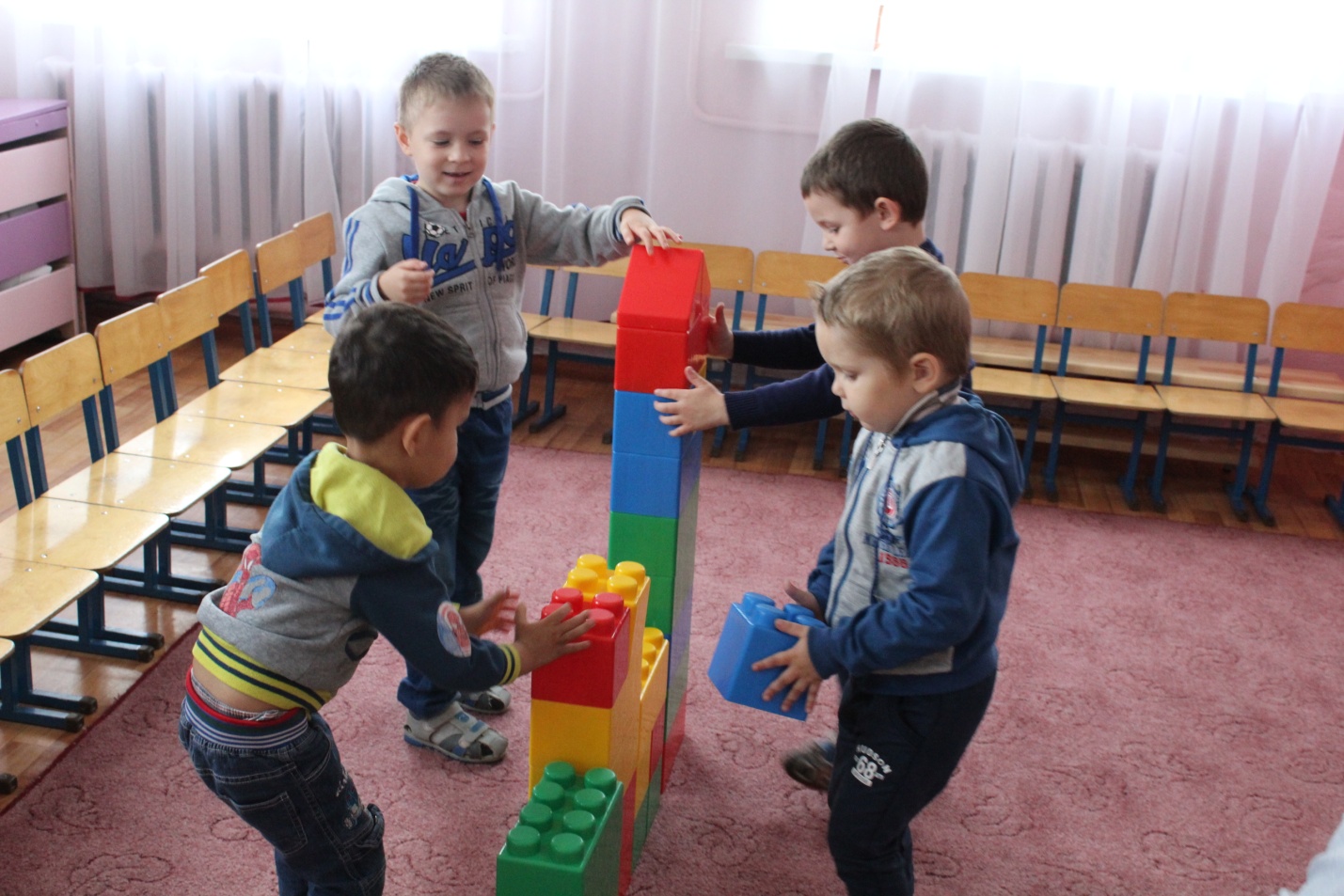 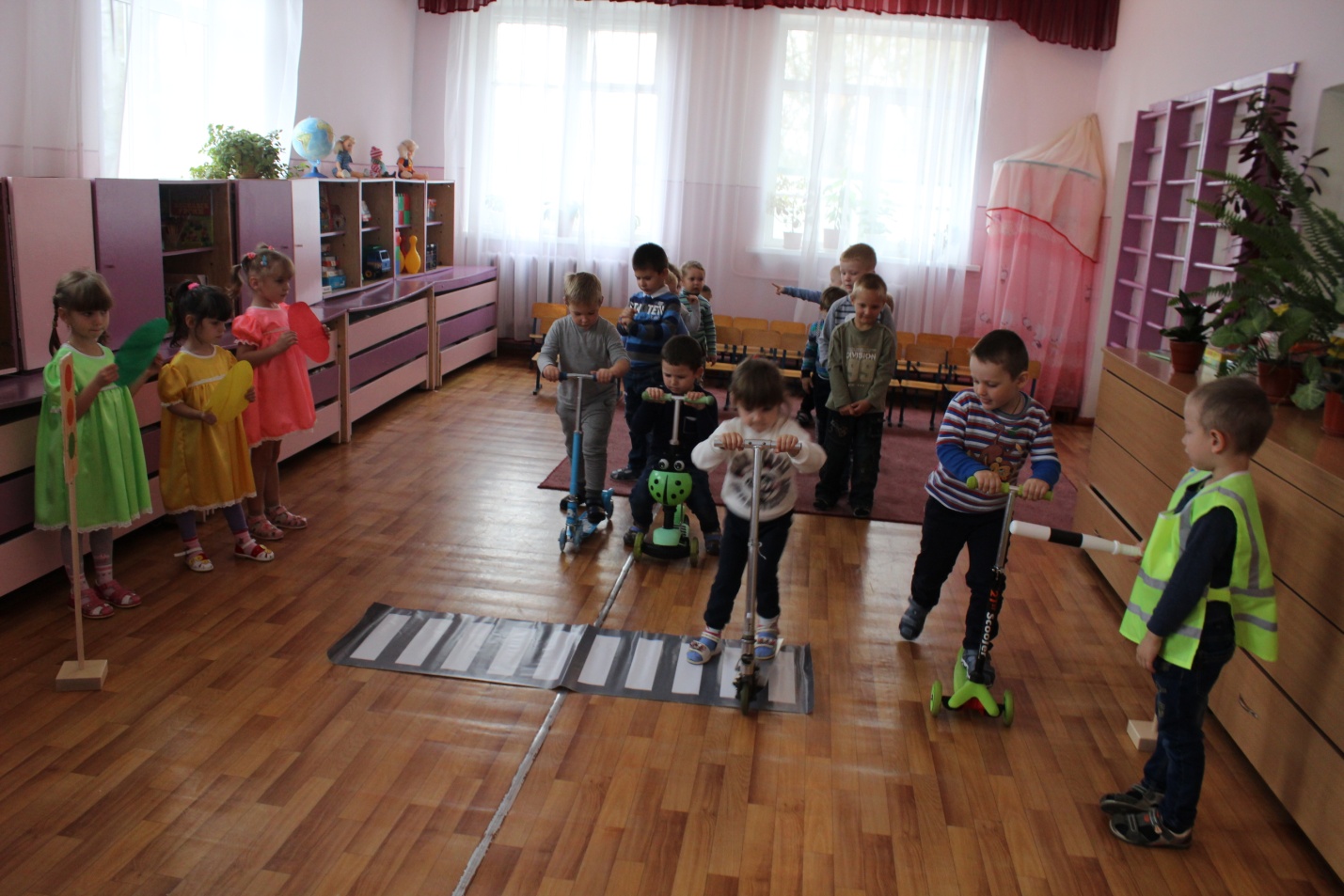 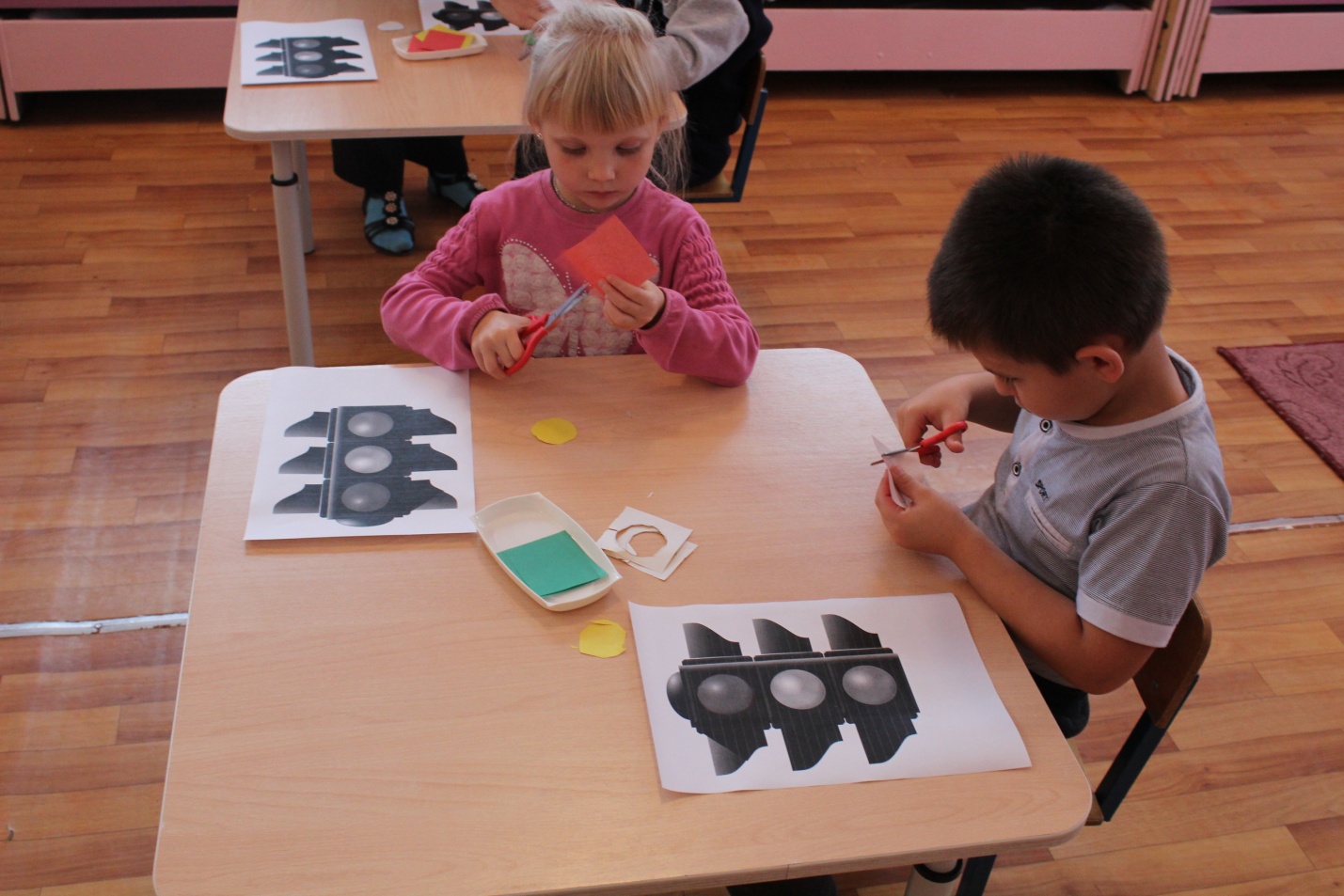 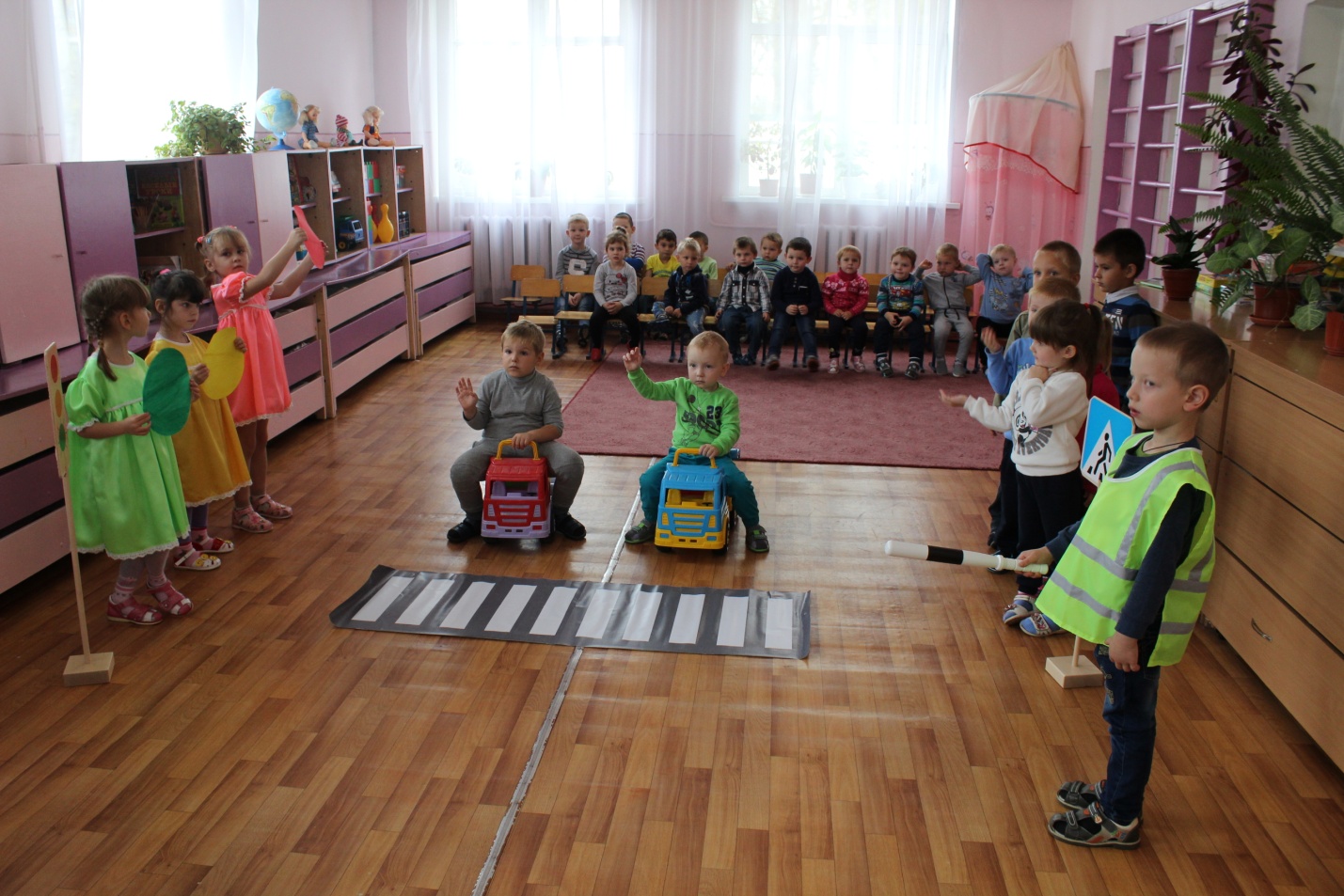 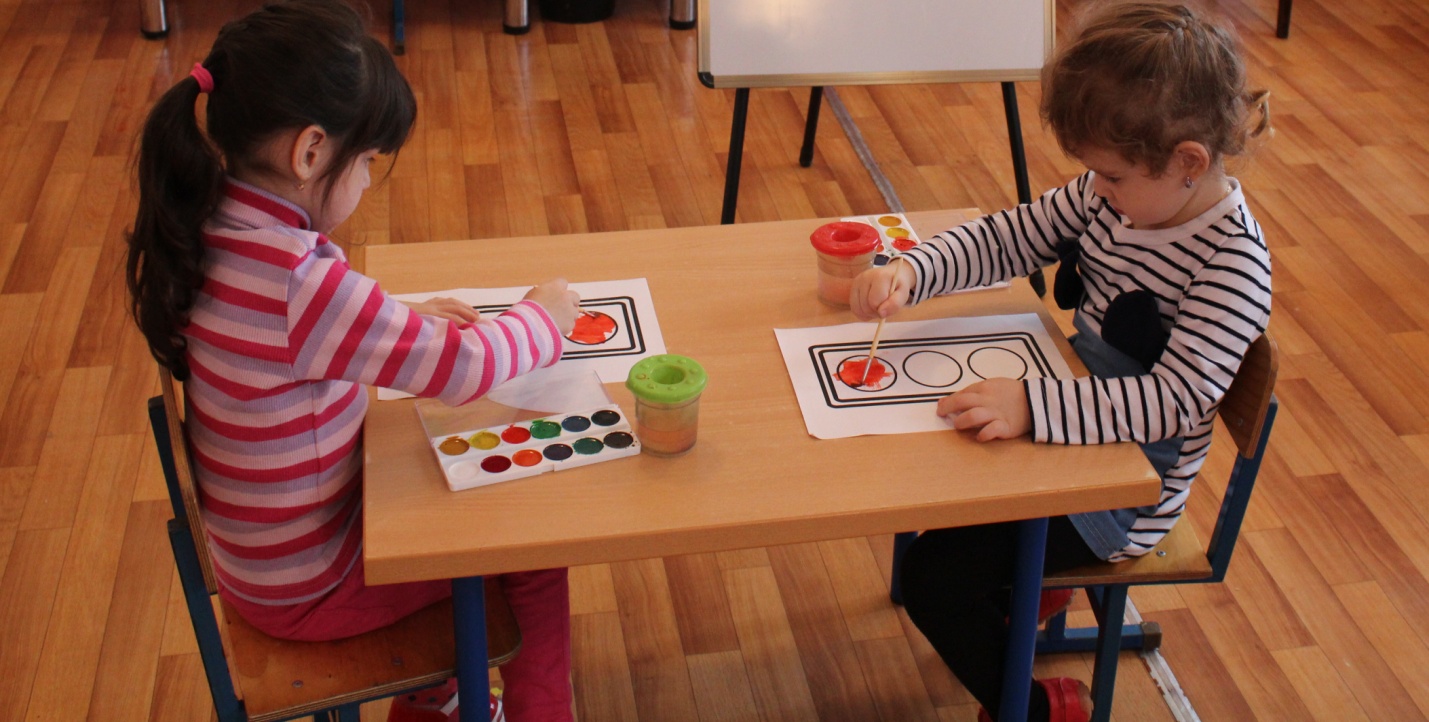 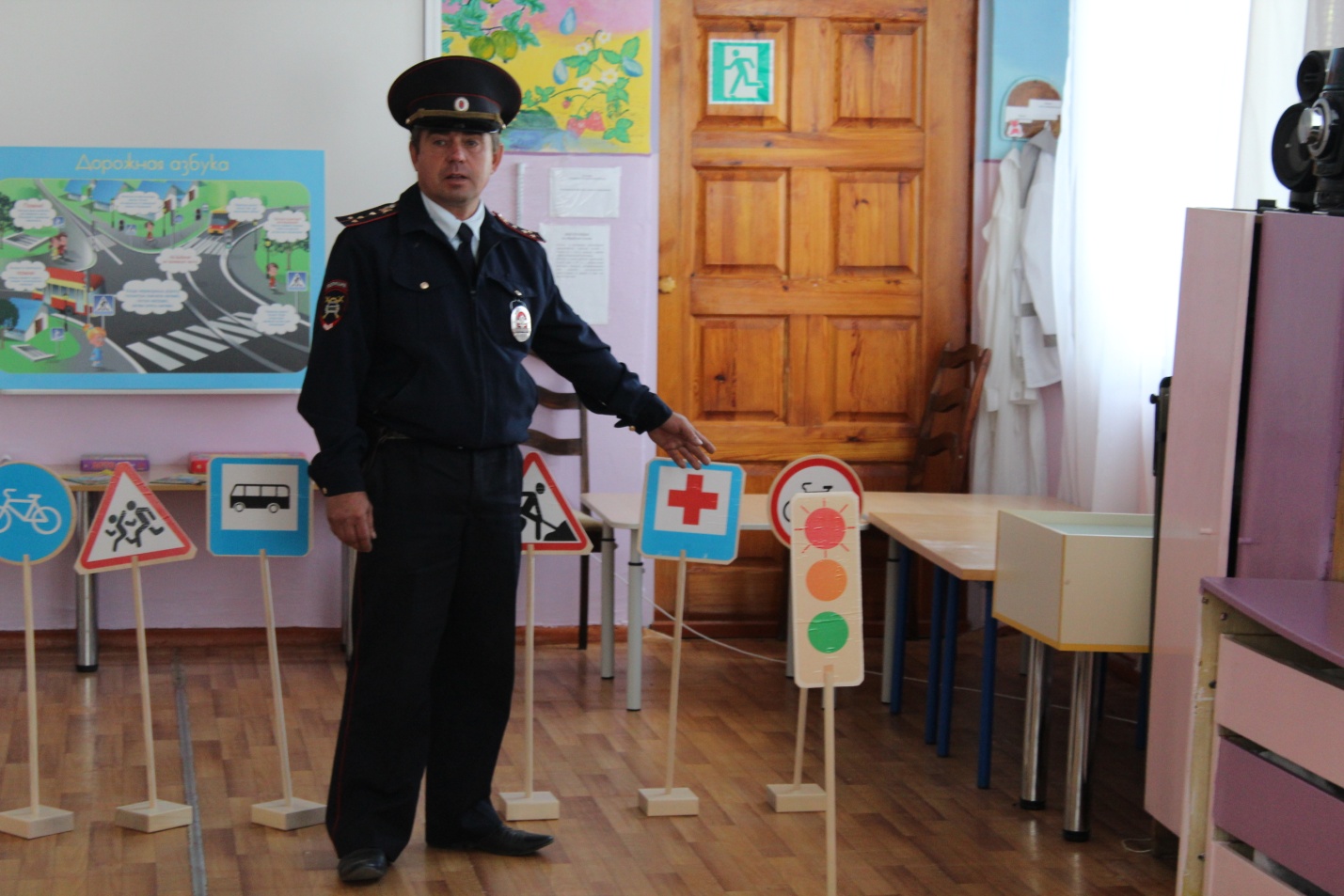 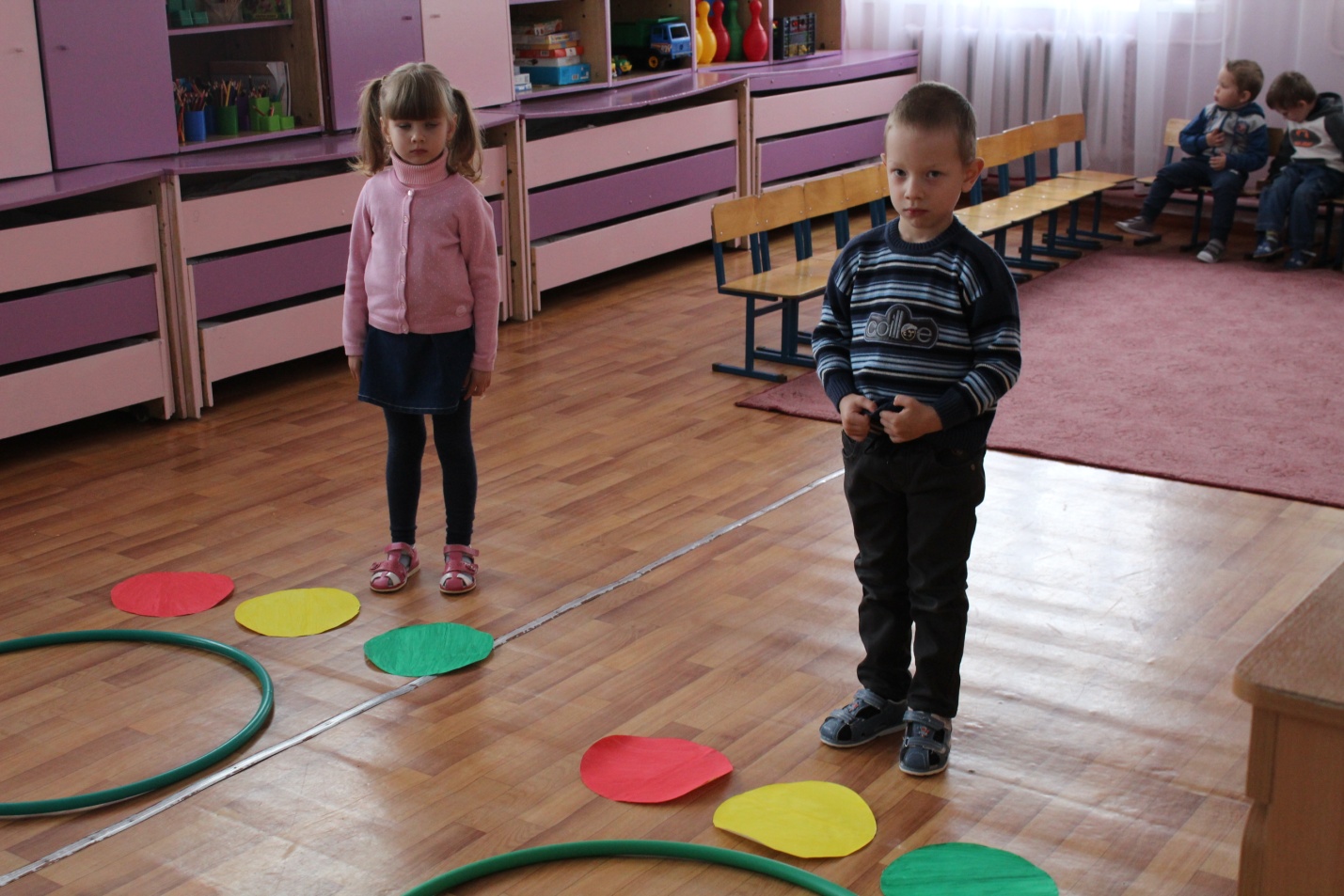 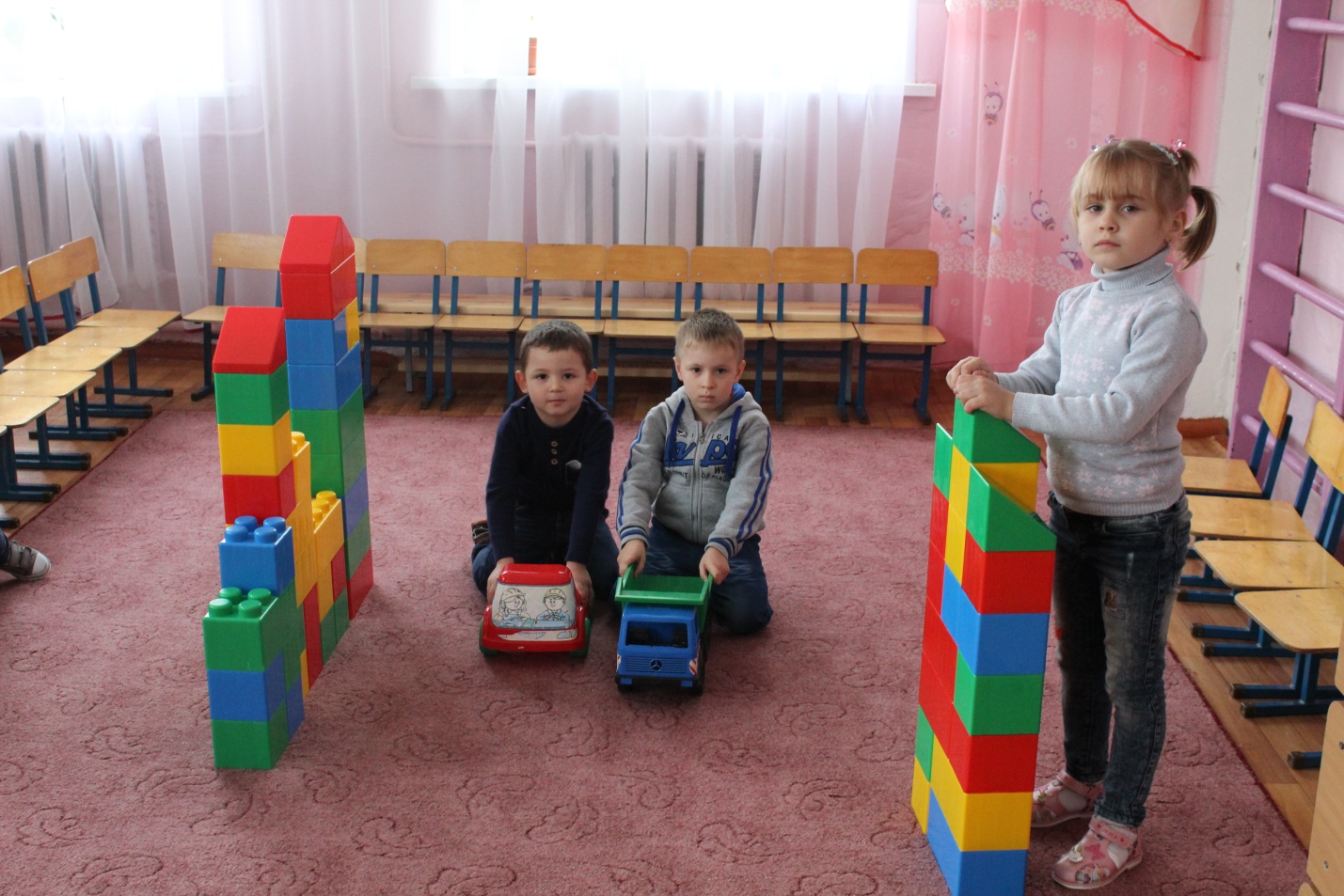 